                                    Pajac 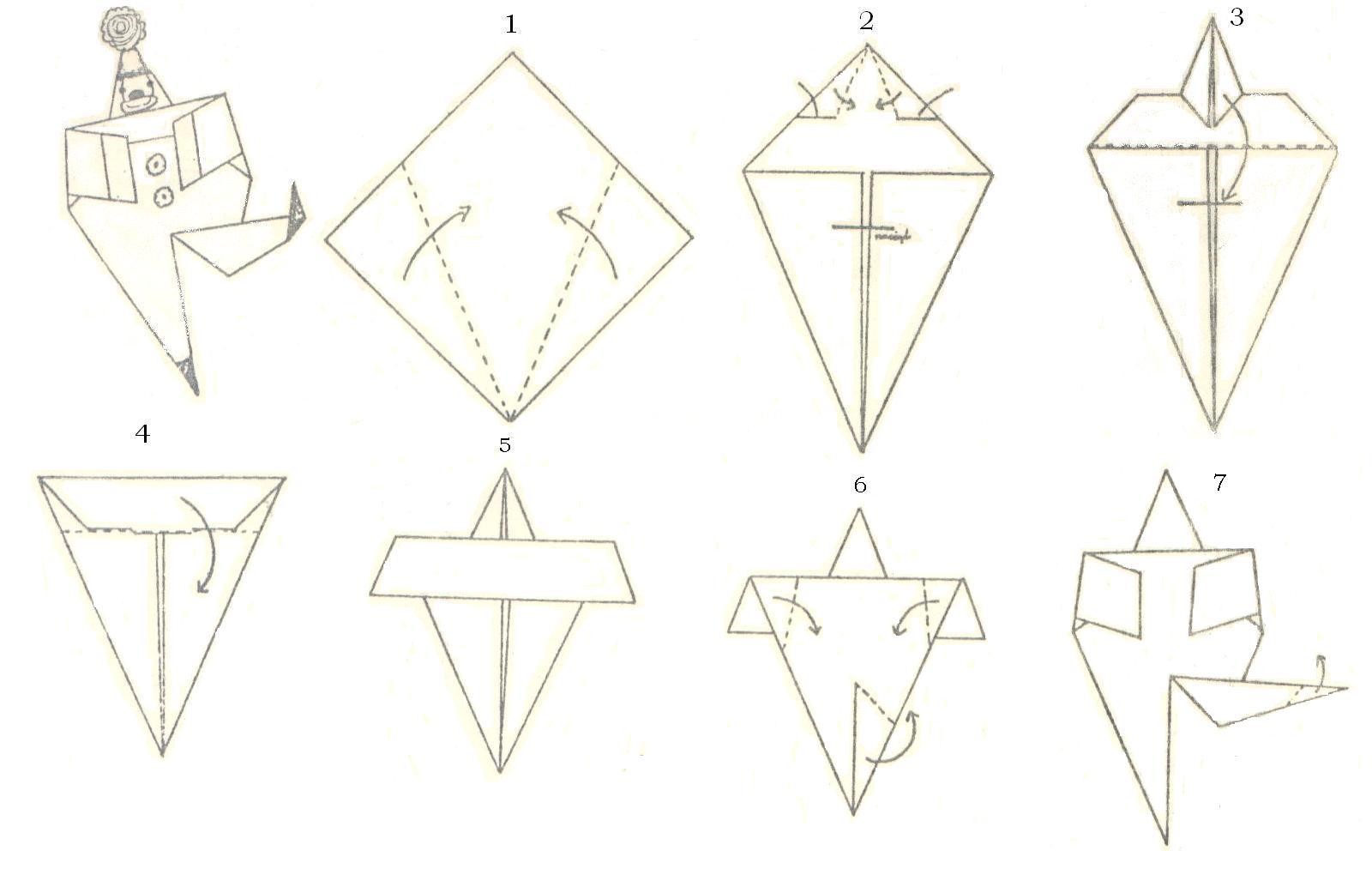 Pudełko 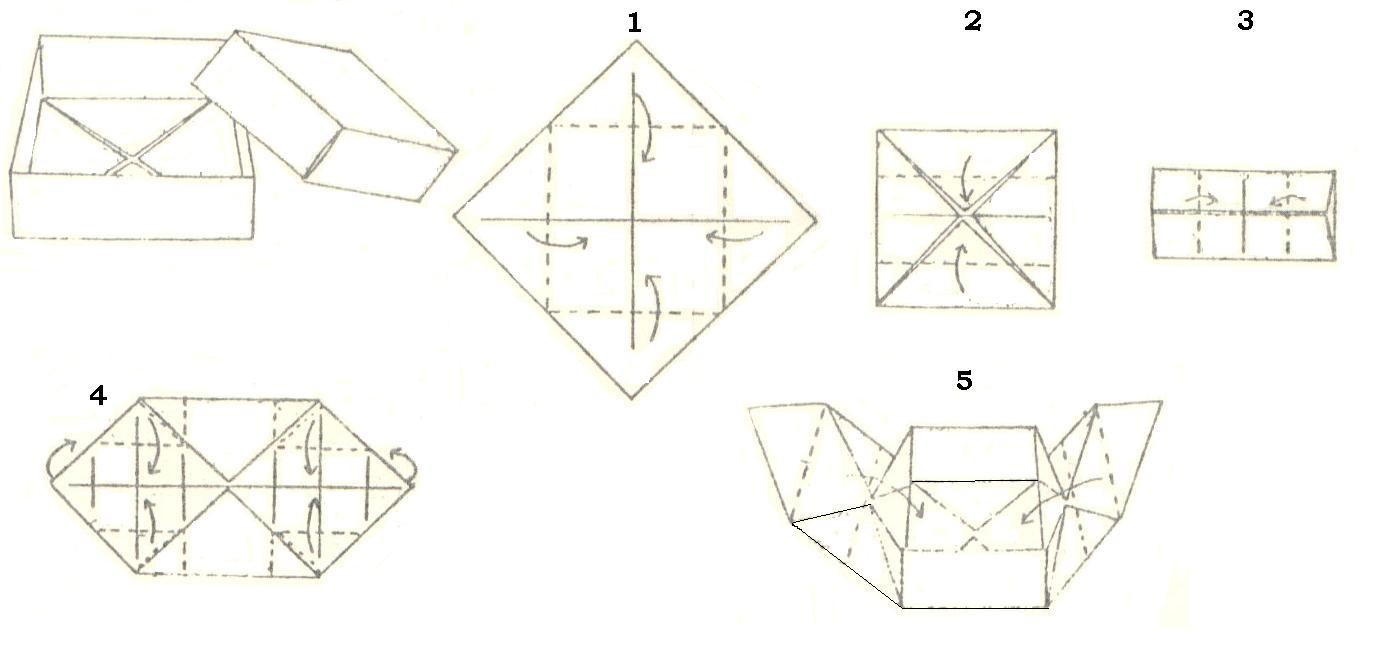   Rakieta 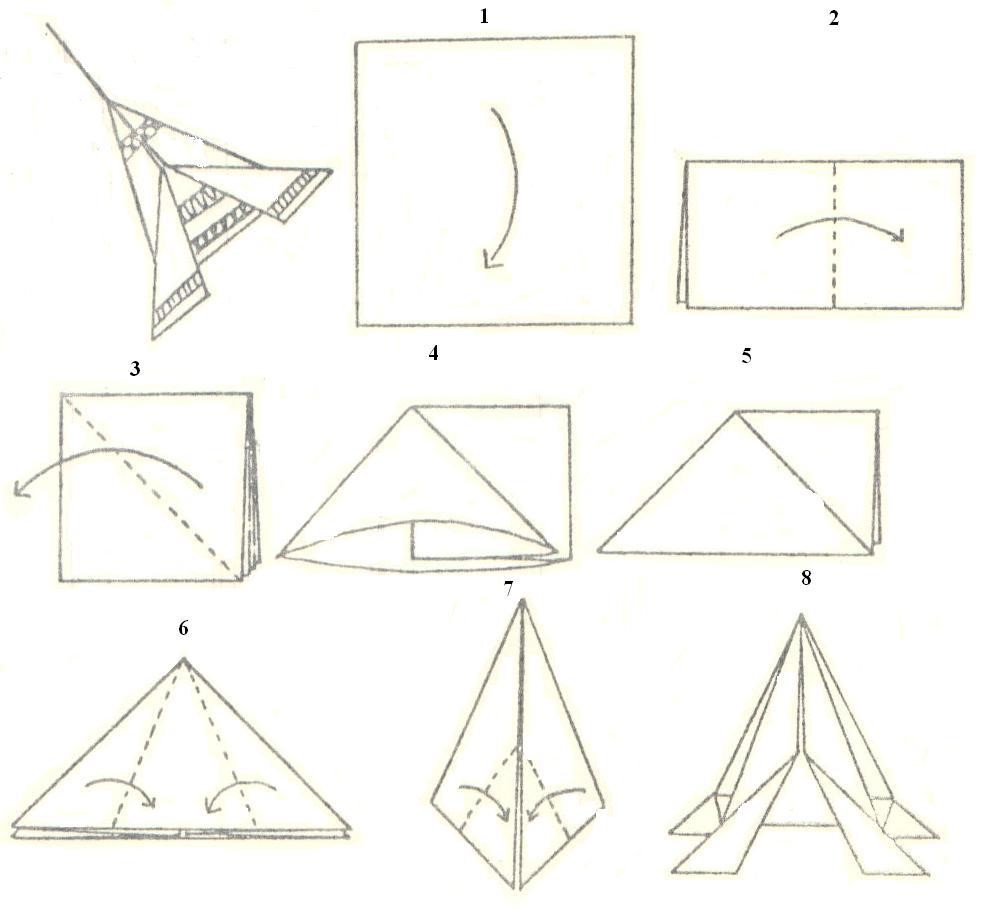   Piesek 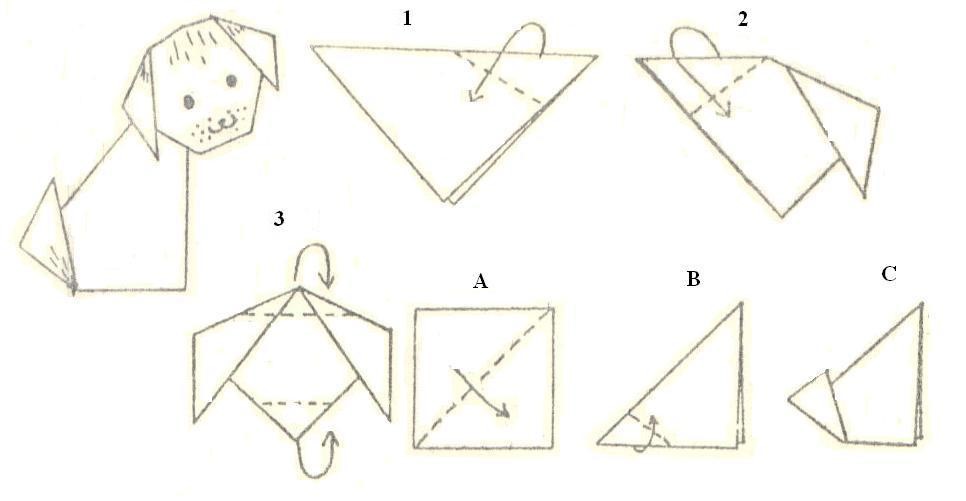 Łódka 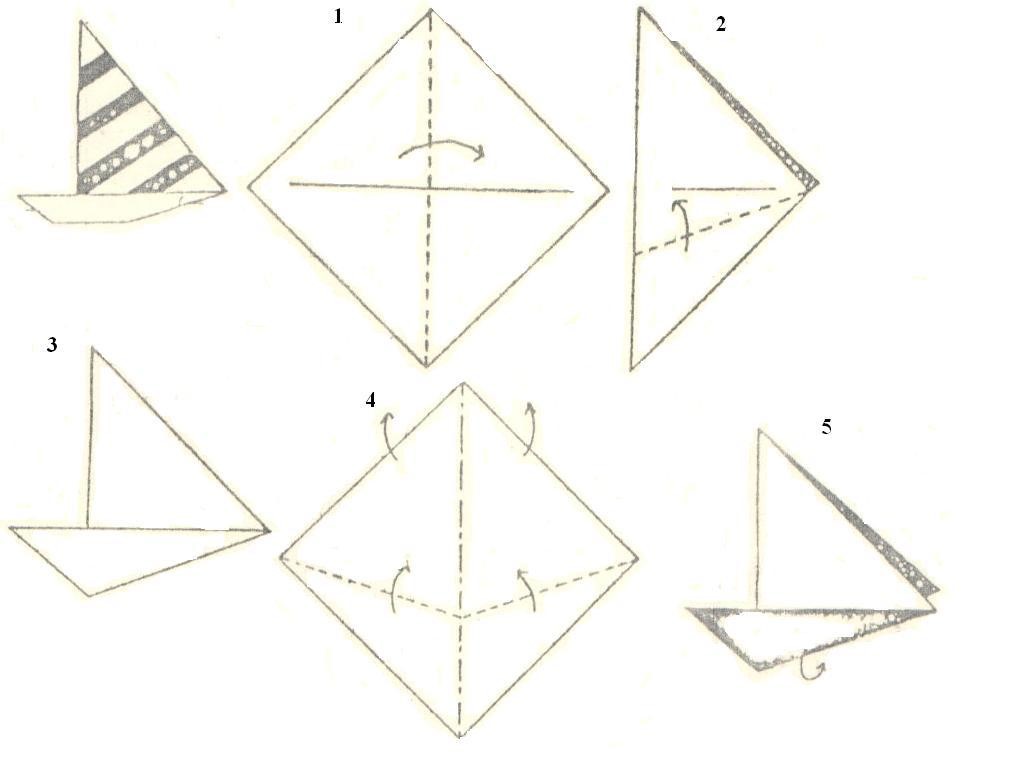                            Kaczka 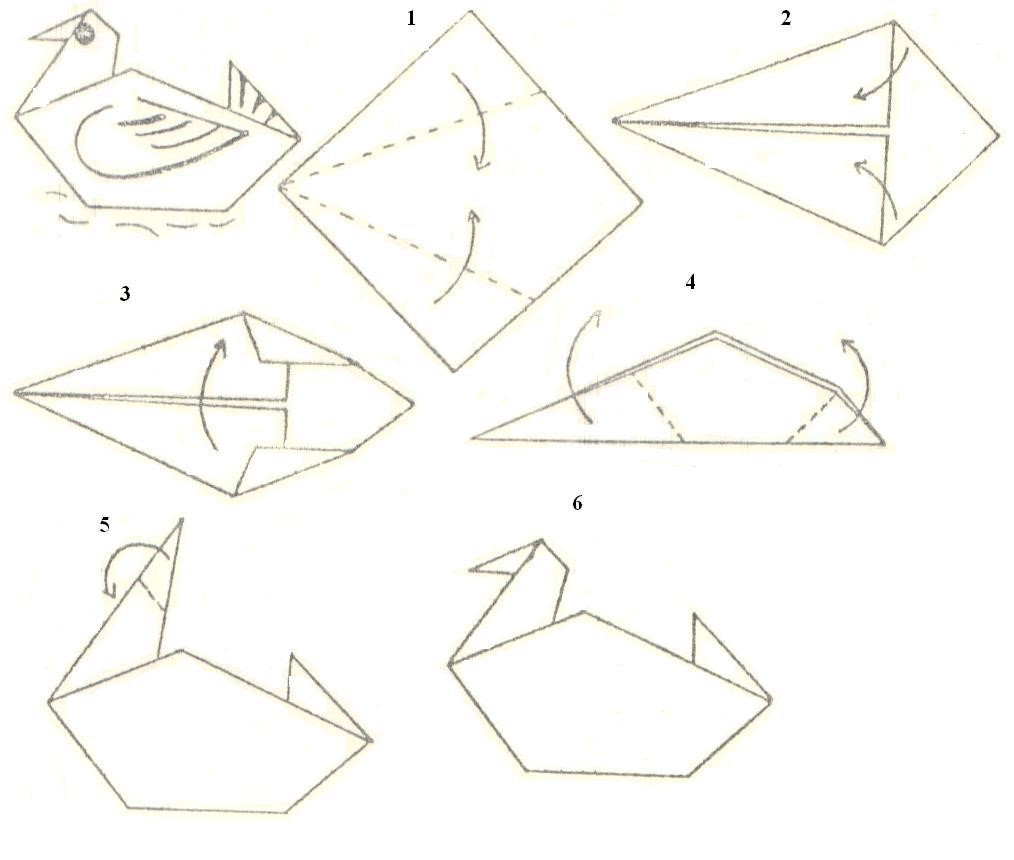                   Kaczka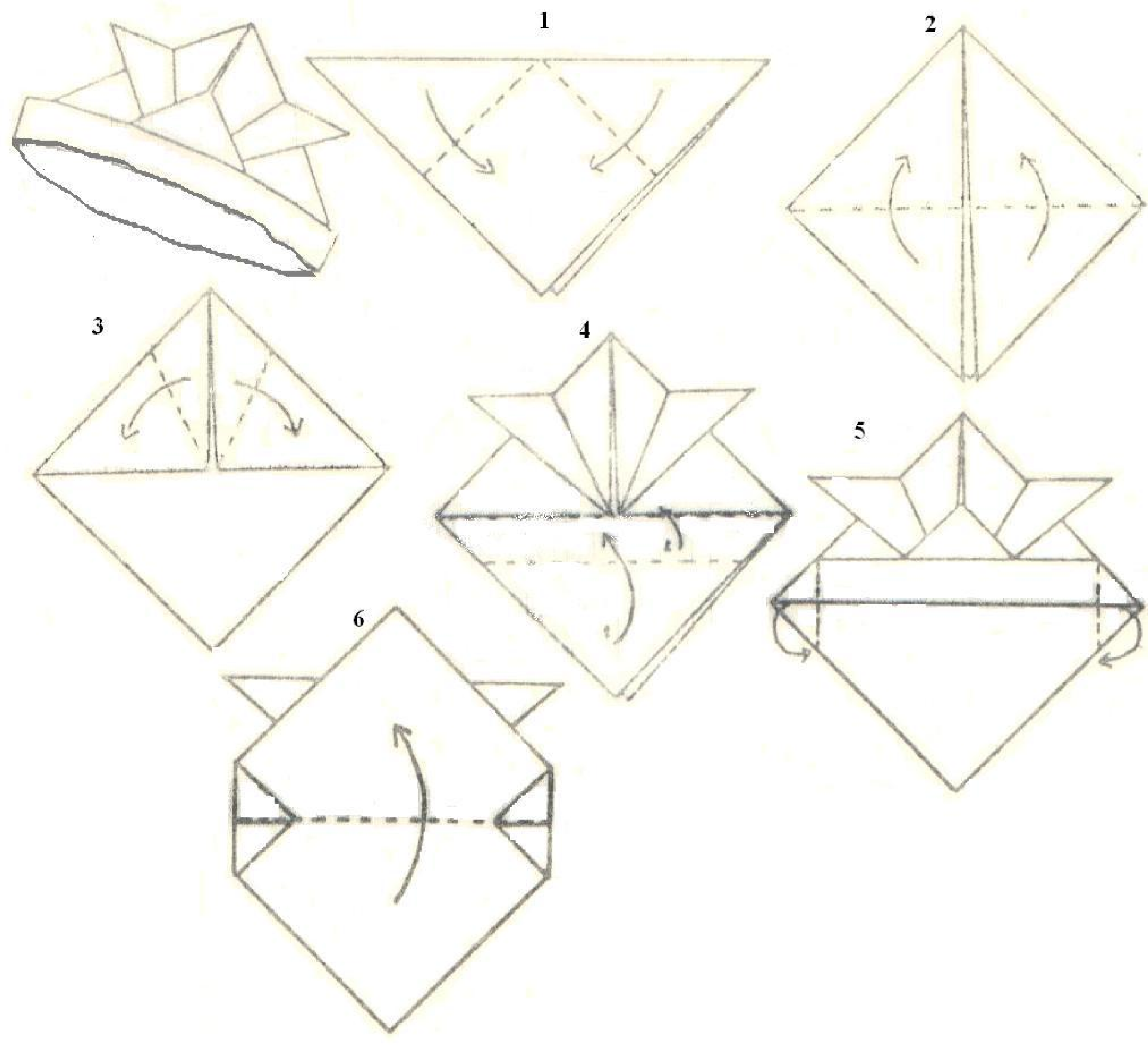   CzapkaKura 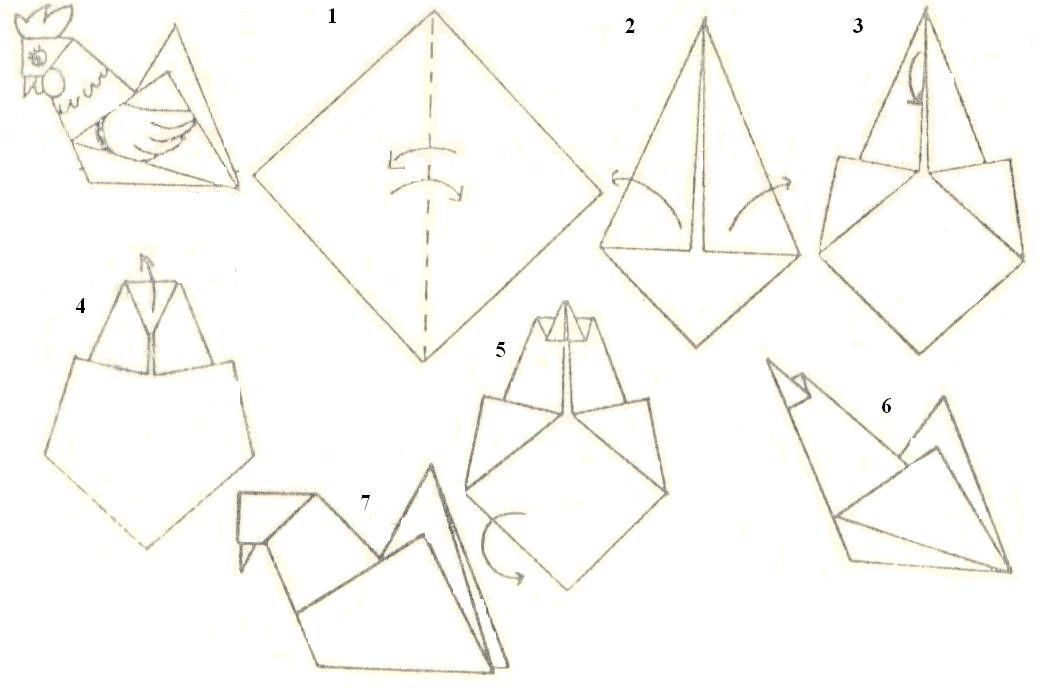 